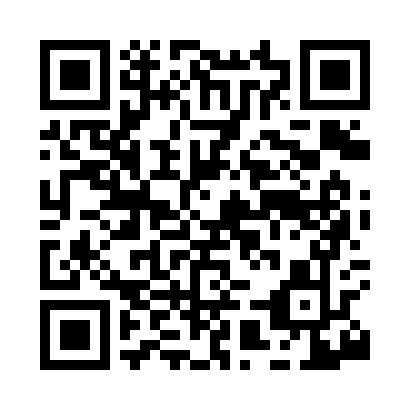 Prayer times for Foose, Missouri, USAMon 1 Jul 2024 - Wed 31 Jul 2024High Latitude Method: Angle Based RulePrayer Calculation Method: Islamic Society of North AmericaAsar Calculation Method: ShafiPrayer times provided by https://www.salahtimes.comDateDayFajrSunriseDhuhrAsrMaghribIsha1Mon4:255:551:175:108:3810:082Tue4:255:561:175:108:3810:083Wed4:265:561:175:108:3710:084Thu4:275:571:175:108:3710:085Fri4:275:571:175:108:3710:076Sat4:285:581:185:108:3710:077Sun4:295:591:185:118:3710:068Mon4:305:591:185:118:3610:069Tue4:306:001:185:118:3610:0510Wed4:316:001:185:118:3610:0511Thu4:326:011:185:118:3510:0412Fri4:336:021:185:118:3510:0313Sat4:346:021:185:118:3410:0314Sun4:356:031:195:118:3410:0215Mon4:366:041:195:118:3310:0116Tue4:376:041:195:118:3310:0017Wed4:386:051:195:118:329:5918Thu4:396:061:195:118:329:5819Fri4:406:071:195:118:319:5820Sat4:416:071:195:118:309:5721Sun4:426:081:195:118:309:5622Mon4:436:091:195:118:299:5523Tue4:446:101:195:108:289:5424Wed4:456:111:195:108:279:5225Thu4:466:111:195:108:279:5126Fri4:476:121:195:108:269:5027Sat4:496:131:195:108:259:4928Sun4:506:141:195:108:249:4829Mon4:516:151:195:098:239:4730Tue4:526:151:195:098:229:4531Wed4:536:161:195:098:219:44